Č. j. 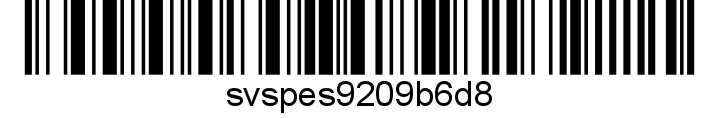 Nařízení Státní veterinární správy  jako místně a věcně příslušný správní orgán podle ustanovení § 47 odst. 4 a 7 a podle § 49 odst. 1 písm. c) zák. č. 166/1999 Sb., o veterinární péči a o změně některých souvisejících zákonů (veterinární zákon), ve znění pozdějších předpisů, v souladu s ustanovením § 54 veterinárního zákona a ustanovením vyhlášky č. 144/2023 Sb. o veterinárních požadavcích na chov včel a včelstev a o opatřeních pro předcházení a tlumení některých nákaz včel a § 75a odst. 1 a 2 veterinárního zákona nařizuje tatomimořádná veterinární opatření:při výskytu nebezpečné nákazy moru včelího ploduv chovech včel v regionu Královéhradeckého kraje, katastrální území Rtyně v Podkrkonošík zamezení jejího šíření a k jejímu zdolání.Čl.1Vymezení ochranného pásmaOchranným pásmem vymezeným v okruhu minimálně 3 km kolem ohniska nákazy, s přihlédnutím k epizootologickým, zeměpisným, biologickým a ekologickým podmínkám, se stanovují tato katastrální území v územním obvodu Královéhradeckého kraje:Čl. 2Opatření v ochranném pásmuZakazuje se přemisťování včel a včelstev ze stanoveného ochranného pásma.Přemístění včel a včelstev uvnitř ochranného pásma je možné jen se souhlasem Krajské veterinární správy Státní veterinární správy pro Královéhradecký kraj vydaným na základě žádosti chovatele doložené negativním výsledkem laboratorního vyšetření směsného vzorku měli nebo vzorku včel ošetřujících plod na původce moru včelího plodu. Toto laboratorní vyšetření musí být provedeno ve Státním veterinárním ústavu Praha, Jihlava nebo Olomouc (dále jen „státní veterinární ústav“) a nesmí být starší 4 měsíců před předpokládaným termínem přemístění. Vzorky jsou odebírány ze stanoviště, ze kterého jsou včely a včelstva přemísťovány.Všem chovatelům včel v ochranném pásmu se nařizuje provést neprodleně prohlídku včelstev v období příznivých klimatických podmínek z hlediska biologie včel s rozebráním včelího díla a v případě zjištění příznaků nasvědčujících onemocnění moru včelího plodu o tom ihned uvědomit Krajskou veterinární správu Státní veterinární správy pro Královéhradecký kraj, prostřednictvím následujících kontaktů: tel. č. 495 279 059, krizová linka +420 720 995 210, nebo e-mail: epodatelna@svscr.cz nebo prostřednictvím datové schránky ID d2vairv. Všichni chovatelé včel nahlásí písemně nejpozději do 20.07.2024 Krajské veterinární správě Státní veterinární správy pro Královéhradecký kraj poštou nebo prostřednictvím těchto kontaktů: datová schránka ID d2vairv, e-mail: epodatelna@svscr.cz, následující informace: své jméno, adresu, telefonní kontakt, registrační číslo chovatele a registrační číslo stanoviště včelstev s aktuálním údajem o počtu včelstev chovaných na stanovišti.Všem chovatelům včel v ochranném pásmu se nařizuje provést odběr vzorků včelí měli nebo vzorků včel ošetřujících plod, ze všech včelstev na všech stanovištích umístěných ve stanoveném ochranném pásmu, nebo medných zásob ze všech úlů na stanovišti a zajistit jejich neprodlené laboratorní vyšetření ve státním veterinárním ústavu, pokud toto vyšetření nebylo provedeno ve státním veterinárním ústavu v posledních 4 měsících před účinností tohoto nařízení. Vzorky musí být předány k laboratornímu vyšetření nejpozději v termínu do 15.08.2024.  Odběr vzorků se provádí následujícím způsobem:V případě odběru směsných vzorků včelí měli vloží chovatelé do všech včelstev chovaných v ochranném pásmu jednorázové podložky určené k odběru vzorků včelí měli ve vegetačním období. Nejdříve po 14 dnech od umístění jednorázových podložek do včelstev je chovatelé vyjmou, zabalí, označí adresou, registračním číslem včelaře, registračním číslem stanoviště a čísly úlů, ze kterých směsný vzorek pochází. Jeden směsný vzorek může obsahovat včelí měl nejvýše od 10 včelstev. Směsné vzorky včelí měli předají k bakteriologickému vyšetření do státního veterinárního ústavu. Požadavek na vyšetření moru včelího plodu musí být vyznačen na objednávce laboratorního vyšetření (kód vyšetření EpM 160) i na obalu vzorků.V případě odběru vzorku včel ošetřujících plod je nutné včely před odesláním do laboratoře utratit mrazem. Vzorek v množství minimálně 5 g (což odpovídá asi 50 ks včel) je nutné vložit do nepropustných vzorkovnic, které se zabalí a označí adresou, registračním číslem včelaře, registračním číslem stanoviště a čísly úlů, ze kterých vzorek pochází. Vzorky se předají k bakteriologickému vyšetření do státního veterinárního ústavu. Požadavek na vyšetření moru včelího plodu musí být vyznačen na objednávce laboratorního vyšetření (kód vyšetření EpM 160) i na obalu vzorků.Všem chovatelům včel v ochranném pásmu se nařizuje provést druhý odběr vzorků od všech včelstev na všech stanovištích umístěných v ochranném pásmu a předat je k vyšetření do státního veterinárního ústavu v termínu do 15. 02. 2025. Požadavek na vyšetření moru včelího plodu musí být řádně vyznačen na objednávce laboratorního vyšetření (kód vyšetření EpM 160) i na obalu vzorků.Čl. 3SankceZa nesplnění nebo porušení povinností vyplývajících z těchto mimořádných veterinárních opatření může správní orgán podle ustanovení § 71 nebo § 72 veterinárního zákona uložit pokutu až do výše:a) 100 000 Kč, jde-li o fyzickou osobu,b) 2 000 000 Kč, jde-li o právnickou osobu nebo podnikající fyzickou osobu.Čl. 4PoučeníPokud v souladu s § 67 a násl. veterinárního zákona vzniká nárok na poskytnutí náhrady nákladů a ztrát, které vznikly v důsledku provádění mimořádných veterinárních opatření nařízených ke zdolávání některé z nebezpečných nákaz a nemocí přenosných ze zvířat na člověka, je třeba jej včas uplatnit na základě žádosti podané u Ministerstva zemědělství, které o ní rozhodne. Podrobnosti pro uplatňování náhrady a náležitosti žádosti o její poskytnutí stanoví vyhláška č. 176/2023 Sb., o zdraví zvířat a jeho ochraně a o oprávnění a odborné způsobilosti k výkonu některých odborných veterinárních činností. Formulář žádosti je dostupný na internetových stránkách Ministerstva zemědělství.Mor včelího plodu je nebezpečná nákaza včel postihující převážně zavíčkovaný plod. Původcem je tyčinkovitý pohyblivý mikrob Paenibacillus larvae, který vytváří mimořádně odolné spory schopné přežívat i několik desítek let. Nákaza se šíří infikovanou včelí potravou, zalétlými nemocnými včelami, loupeží, infikovanými plásty, úly a včelařskými potřebami. Nákazu mohou rozšiřovat i roztoči a jiní škůdci. Spory původce nákazy se dostanou potravou do trávicího traktu larev prvních instarů (otevřený plod), kde vyklíčí, mikrob se pomnoží, zničí buňky žaludeční výstelky, pronikne do hemolymfy a tím do dalších tkání larvy, která hyne těsně před zakuklením. Nejkritičtějším dnem je 5. den života larvy, kdy jsou larvy navštěvovány krmičkami nejčastěji a intenzívně krmeny. Příznaky se projeví až u zavíčkovaného plodu. Plást je nepravidelně zakladen (mezerovitý plod), víčka jsou ztmavlá, propadlá, místy proděravělá. Napadené uhynulé larvy mění barvu z perleťově bílé na šedožlutou až tmavohnědou a přeměňují se v lepkavou hlenovitou hmotu, která se dá z buněk vytáhnout jako vlákno dlouhé i několik centimetrů. Konečným stadiem rozkladu larvy je tvrdý příškvar, který pevně lpí na spodní stěně buňky. Včelstvo slábne, protože postupně hyne i nenakažený plod v důsledku podvýživy a nedostatku tepla a matka klade v důsledku nedostatečného krmení mladuškami i menší počet vajíček.Čl. 5Společná a závěrečná ustanoveníToto nařízení nabývá podle § 2 odst. 1 a § 4 odst. 1 a 2 zákona č. 35/2021 Sb., o Sbírce právních předpisů územních samosprávných celků a některých správních úřadů . Datum a čas vyhlášení nařízení je vyznačen ve Sbírce právních předpisů. (2) Toto nařízení se vyvěšuje na úředních deskách krajského úřadu a všech obecních úřadů, jejichž území se týká, na dobu nejméně 15 dnů a musí být každému přístupné u krajské veterinární správy, krajského úřadu a všech obecních úřadů, jejichž území se týká.  (3) Státní veterinární správa zveřejní oznámení o vyhlášení nařízení ve Sbírce právních předpisů na své úřední desce po dobu alespoň 15 dnů ode dne, kdy byla o vyhlášení vyrozuměna. V  dne ředitel podepsáno elektronickyObdrží:Ochranné pásmo – 3 kmOchranné pásmo – 3 kmOchranné pásmo – 3 kmOBECKOD KUNAZEV KUStárkov754803Bystré u StárkovaStárkov754838StárkovStárkov754820ChlívceČervený Kostelec621111Horní KostelecČervený Kostelec621099Bohdašín nad olešnicíČervený Kostelec621102Červený KostelecJívka661376JívkaJívka661350Dolní VernéřoviceMalé Svatoňovice756610Petrovice u StrážkovicMalé Svatoňovice690562Malé SvatoňoviceMalé Svatoňovice756628Strážkovice v PodkrkonošíMalé Svatoňovice756601OdolovRtyně v Podkrkonoší743143Rtyně v PodkrkonošíBatňovice601152Batňovice